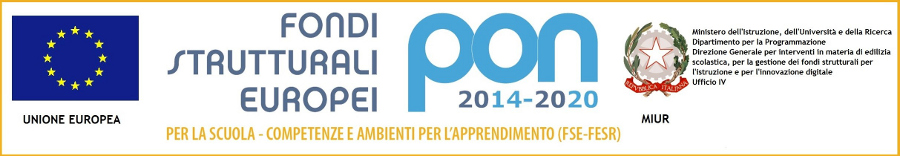 Allegato 1Al Dirigente ScolasticoIIS Viola-MarchesiniDOMANDA DI PARTECIPAZIONE ALLA SELEZIONE DI ESPERTO FORMATOREriferita all’ Asse I – Istruzione – Fondo Sociale Europeo (FSE)- Obiettivo specifico 10.8 “Diffusione della società della conoscenza nel mondo della scuola e della formazione e adozione di approcci didattici innovativi” – Azione 10.8.4 “Formazione del personale della scuola e della formazione su tecnologie e approcci metodologici innovativi”  Il/La sottoscritto/a___________________________________ nato/a a_______________________________ il ________________  prov. _____________  C.F. ________________________________Residente in ________________________________________ prov. ___________via/Piazza__________________________________________ n.civ. ___________telefono____________________________cell. ____________________________E MAIL- ___________________________________________________(compilare solo nel caso di persone giuridiche)Legale rappresentante dell’ente/azienda _____________________________________________________C.F.________________________________  P. IVA_____________________________________________Con sede in_____________________________via/piazza_______________________________________C H I E D Ealla S.V. di partecipare alla selezione, in qualità di FORMATORE, per il seguente progetto:Progetto: 10.8.4.A1 -PON FSE-VE-2016-2“Dirigere l’innovazione” rivolto ai Dirigenti Scolastici ore complessive  30“Abilitare l’innovazione” rivolto ai DSGA  ore complessive  30per i seguenti ambiti formativi: (indicare l’ Area/Aree per cui si concorre)Ai sensi degli artt. 46 e 47 del D.P.R. n. 445/2000, consapevole che le dichiarazioni mendaci sono punite ai sensi del codice penale e delle leggi speciali in materia, secondo le disposizioni richiamate all'art. 76 del citato D.P.R. n. 445- 00, DICHIARAdi essere cittadino italiano o del seguente stato membro UE: _______________________________;di essere in godimento dei diritti politici;di non aver riportato condanne penali e non essere destinatario di provvedimenti che riguardano   l’applicazione di misure di prevenzione, di decisioni civili e di provvedimenti amministrativi iscritti nel casellario giudiziale; di essere a conoscenza di non essere sottoposto a procedimenti penali; di non essere stato destituito da pubblico impiego;di essere idoneo al servizio al quale la selezione si riferisce;di essere/non essere dipendente di altre Amministrazioni pubbliche;di essere in possesso dei seguenti titoli di preferenza a parità di punteggio:       _______________________________________________________________________________essere in possesso dei requisiti essenziali previsti dall’art. 7 del presente avviso;di aver preso visione dell’Avviso e di approvarne senza riserva ogni contenuto;Alla presente istanza allega (come da art. 7 del Bando):curriculum vitae in formato europeo debitamente firmato;elenco dei titoli valutabili di cui alle tab. b e c;Il/La sottoscritto/a esprime il proprio consenso affinché i dati forniti possano essere trattati nel rispetto del D.L.vo n. 196-03 (Codice in materia di protezione dei dati personali), per gli adempimenti connessi alla presente procedura.data _____________________                                       FIRMA ____________________________________AREATEMI1Missione e visione del PNSD, integrazione con PTOF. Modelli nazionali ed internazionali di innovazione2Possibilità di fund-raising a sostegno PNSD e coinvolgimento degli attori del territorio. Progetti nazionali ed internazionali a supporto3Leadership e team building nel gestire l'innovazione in organizzazioni complesse Rendicontazione sociale, apertura dati scuola. Lean organisationOrganizzare una formazione efficace in un’organizzazione complessa4Sicurezza dei dati e privacy.5Digitalizzazione gestionale ed amministrativa software e piattaforme per l'ufficioacquisti online CONSIP MEP Amministrazione trasparente6Ambienti per la didattica digitale. Cloud  e implementazione BYOD. Setting pedagogici Implementazione competenze digitali di cittadinanza per l’intera comunità scolastica